                           КГУ «Сатпаевский Индустриальный колледж»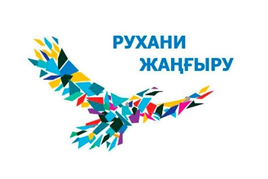            Разработка классного часа на тему:                      « Край, в котором я живу»                                                                                  Учитель Алиева Д.Ж.                                                       2020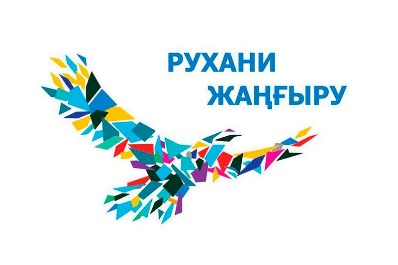 Классный час на тему : « Край , в котором я живу».Цели и задачи: воспитание казахстанского патриотизма и чувства гордости за свою Родину, знакомство с историей своего народа, расширение кругозора учащихся.Форма проведения: информационно-познавательная.Оформление:  альбом Казахстана, карта Республики Казахстан, карта Улытауского регионаОборудование: аудиозаписи народной музыки.Подготовительная работа: разучивание стихотворений о Казахстане, знакомство с историей Республики Казахстан.Ход мероприятия.1.Вступительное слово учителя. Ребята, мы живем в замечательной бескрайней стране, в Республике Казахстан.Чтение стихотворения К.Идрисова « Мой край» ,  в исполнении студентки группыКазахстан – это край и отар, и пшеницы.Край и степи, и горы вместивший в границы.Край заоблачных пиков, джайляу широких.Неуёмных и пенистых речек потоки.Край батыров, героев порывистых край.Лишь о нём мои думы, о нём мои строки.Учитель ознакамливает студентов с государственным проектом «Рухани жаұңғырү».Одним из проектов, предложенным первым президентом Казахстана в рамках программы «Рухани жаұңғырү», в апреле 2017 года является проект  «САКРАЛЬНАЯ ГЕОГРАФИЯ КАЗАХСТАНА».Проект «Сакральная география Казахстана» опирается на символические, сакральные и культурно-исторические основы нашей страны. Объекты этого проекта станут местами притяжения для индустрии туризма. Этот проект начал свою реализацию и продолжает свое развитие.Разработана Виртуальная карта сакральных объектов с 3d турами по сакральным объектам общенационального значения. На карте дается краткая и полная информация об исторических объектах.Одним из таких «Сакральных объектов» является Улытауский район – край в котором мы с вами, ребята, живем.В  Казахстане не так много мест, в которых так близко друг от друга находятся историко-археологические памятники, окутанные  древними легендами.И таким местом является древний и святой Улытау, где каждый камень, каждый холм и река напоминают о великих исторических событиях, происходивших на этой святой Земле.Здесь располагаются мавзолей хана Джучи, старшего сына Чингис –хана, мавзолей Алаша-хана, легендарного предка казахских степей, священная вершина Аулие , высота которой составляет 1131 метр над уровнем моря , являющейся высшей точкой горного массива а также вершина , названная в честь великого воина казахского народа Едыге, где по одной из легенд захоронены Едыге и хан Тохтамыш.(Презентация слайдов исторических памятников Улытау).Стихотоврение Нурлыбека Калиева в исполнении студента группыУлытауНурлыбек КалиевГде то между небом и землёйГде то между будущим и прошлымМежду пологом полей и гор грядойМеж крылами беркутов игристыхРасстелился край ручьев искристыхРощ берёзовых , что к солнцу вереницейС можжевельником вдогонку устремившисьВдруг застыли , будто в девицу влюбившисьКрай утёсов гордых , злых расщелинБезмятежных скал , седых хребтовЗадремавших в благостях ущелийИ в долинах заблудившихся ветровКрай где сходятся в порыве все стихииГде буран в чести , под крышу снегопадГде метель не бескуражит ... вековыеГрудью сосны , тополя стоятКрай , где матери до позднего не спитсяНа охоте сыновья ... с утра волчицаНа окрестностях мелькнув , с собой уводитДуши вольные в пылу , сердца лихиеКрай , где разбегаются дорогиПо долам бескрайним , по полямГде историей развергнутся порогиМавзолеев , в высь звенящих тут и тамКрай , где ставки Ханы возводилиПоднимались где над всеми на кошмеГде творили  власть и суд вершилиСтепью всей  , по всей Сары - АркеУлытау - край ... Что в сердце КазахстанаКрай , что с небом напрямую говоритГде то с болью о минувшем ... Где отважноО народах чаяниях шумит ...Край ... У Каждого , что в сердце ... Засвербит !!!Слова учителя:Как отметил когда –то первый Президент Республики Казахстан-Лидер нации Нурсултан Назарбаев, гора Улытау, расположенная в самом сердце Казахстана – священное место для каждого казаха."Нашу историю обязательно должна знать молодежь. Улытау был центром для наших предков – гуннов и кок-тюрков, для Золотой Орды. Здесь в 1730 году собралось ополчение из всех трех жузов против джунгаров. Сражение, произошедшее в юго-восточной части горного массива Улытау, закончилось разгромом джунгарского войска, и с тех пор это место называется Калмаккырган".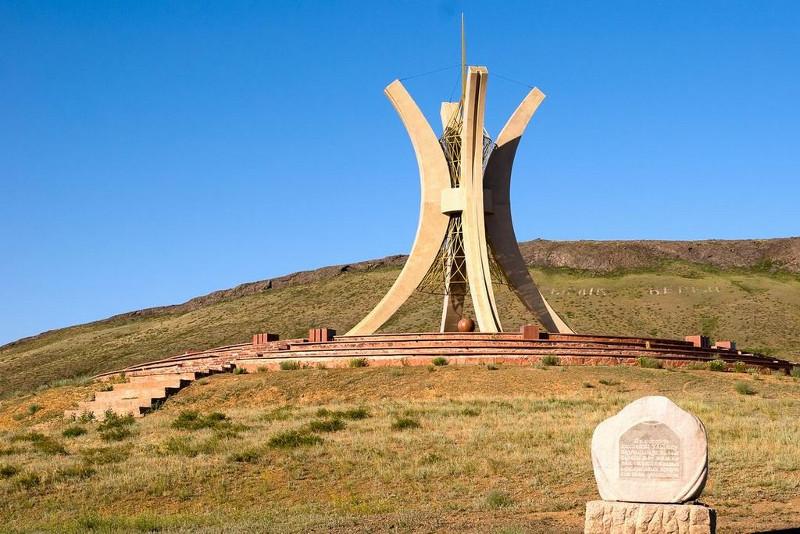  Монумент единства и сплоченности народа Казахстана находится в самом сердце Казахстана у подножия гор Улытау.Викторина ( с вручением небольших призов)(Учитель зачитывает вопросы, студенты отвечают на них).1. Какие исторические памятники находятся в Улытауском регионе?2. Как называется программа, предложенная первым президентом Казахстана Н.Назарбаевым?3. Имя великого воина в честь которого названа вершина в Улытауском регионе?4.Назовите известные мавзолеи в Улытауском регионе?5. Что означает словосочетание « сакральные места» ?6.Сколько метров над уровнем моря составляет священная вершина Аулие?7 .В каком году проходил этно-фестиваль в селе Улытау?8.Как с казахского переводится « Улытау»(Слова учителя) Президент РК Касым-Жомарт Токаев на Международном туристическом форуме в Улытау в 2019 году заявил о том, что район должен стать центром этнографического туризма международного уровня. Необходимые для этого работы должны начаться в рамках празднования 750-летия Золотой Орды, отметил Глава государства.Президент выразил уверенность в том, что сакральные объекты Улытау станут местами притяжения казахстанцев и иностранных туристов.– Улытау должен стать туристическим центром, зоной отдыха и местом поклонения великим предкам. Здесь в качестве символа истории Казахстана нужно установить памятник-ансамбль. Необходимо использовать историю и наследие Улытау для воспитания молодого поколения в духе патриотизма и любви к Родине, – подчеркнул Глава государства.По плану в Улытау будет построено общежитие гостиничного типа на 15 мест для туристов, музей, два конференц-зала, столовая, краеведческий музей Улытауского района. Здание по проекту состоит из 2-х этажей, площадью 830 квадратных метров. Сейчас завершаются основные строительные работы, идет установка котельной, внутренние и наружные отделочные работы.Вот такой  он – наш край. Наша родина Казахстан. Я думаю, что вы многое поняли и усвоили на сегодняшнем классном часе. Вы, ребята, должны испытывать чувство гордости за свой край, свой народ и страну, свою землю и историю своего края. Стихотворение Айтикиной З. «Казахстан, о Родина моя!» в исполнении студентов группы  .На экране слайды о Казахстане.О, Казахстан! О, Родина моя!Смотрю на степи и не вижу им конца,Любуюсь я красотами природыИ нет на Родине моей плохой погоды.Как ты прекрасен, Казахстан, весной:Цветущие сады и степиПокрыты и луга травойИ блеск на талом снеге!А наши горы, как они красивы!Как гордо возвышаются над степьюи равнинойИ вниз бежит река потоком бурным,И как порой бывает небо хмурым.О, Казахстан, как ты велик!Люблю тебя за твой могучий лик:За степи, горы, реки и моря,За то, что ты – Родина моя!Источники: inform.kz https://www.inform.kz/ru/ulytau-stanet-odnim-iz-centrov-prazdnovaniya-750-letiya-zolotoy-ordy_a3572508Стихотворения: Нурлыбека Калиева, Айтикиной З., К.Идрисова.